10 день 2 семестрОбучение грамотеТема ОУД: «Буква Е. Первая работа буквы Е (показатель мягкости)»Цель занятия: познакомить детей с буквой Е – показателем мягкостиЗадачи: Учить читать слоги с буквой е (ме, ле, не, се – мягко), уметь выполнять звуковой анализ слова. Упражнять в чтении слов и предложений. Добиваться понимания прочитанного.Развивать память, мышление, внимание. Тренировать мелкую моторику. Обогащать словарный запас.Воспитывать интерес к занятиям в целом, любовь к чтению.Ход ОУД:Этап ОУДСодержание этапаПримечанияВводная часть1. Приветствие. Сэр Пеннибэгс.2. Принёс подарок – новую букву. Какую – узнаешь после звукового анализа.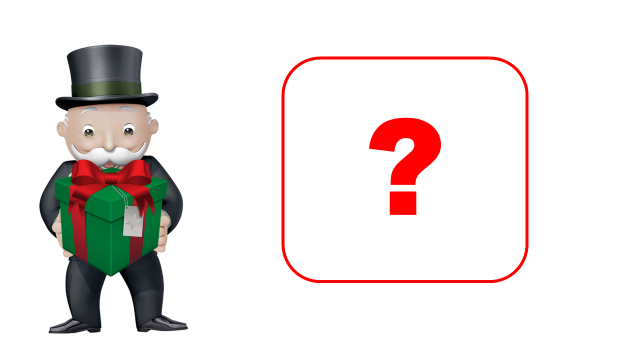 Слайды с анимацией.Вводная часть3. Звуковой анализ слов СЭР, СЕЛ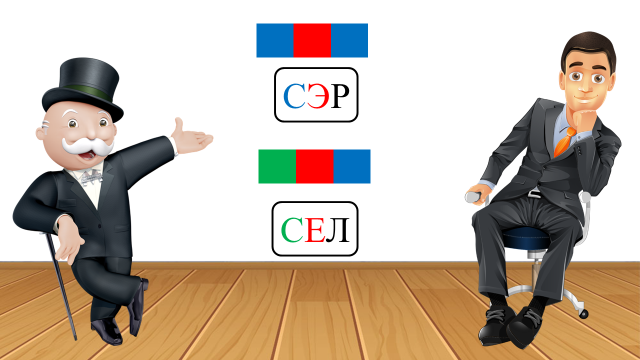 Выполнить звуковой анализКликать для продолжения.Основная часть1. Введение новой буквы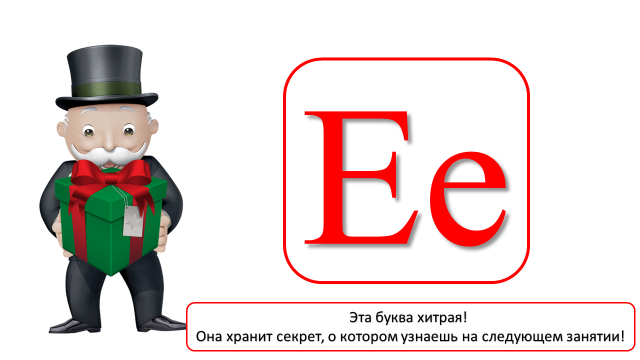 Обратить внимание ребенка на последнюю фразу!Основная часть2. Новое правило чтения –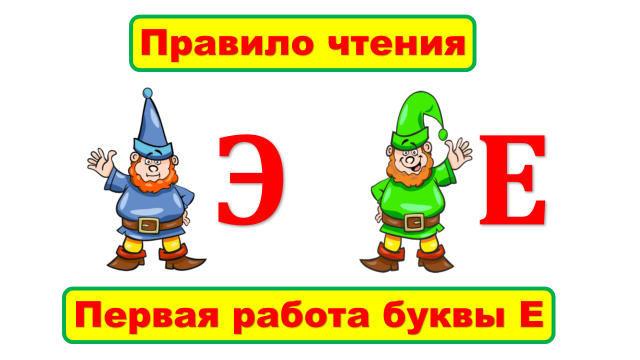 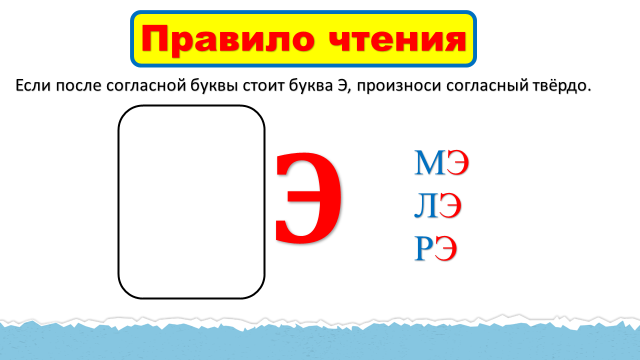 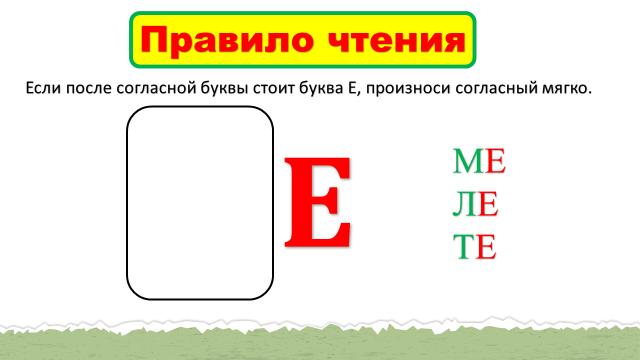 Ребенок видит гномов – знает, что если рядом с согласным стоит буква Э, то надо читать твёрдо.если – буква Е – читать мягко.Основная часть3. Упражнение в чтении слогов с буквами Э и Е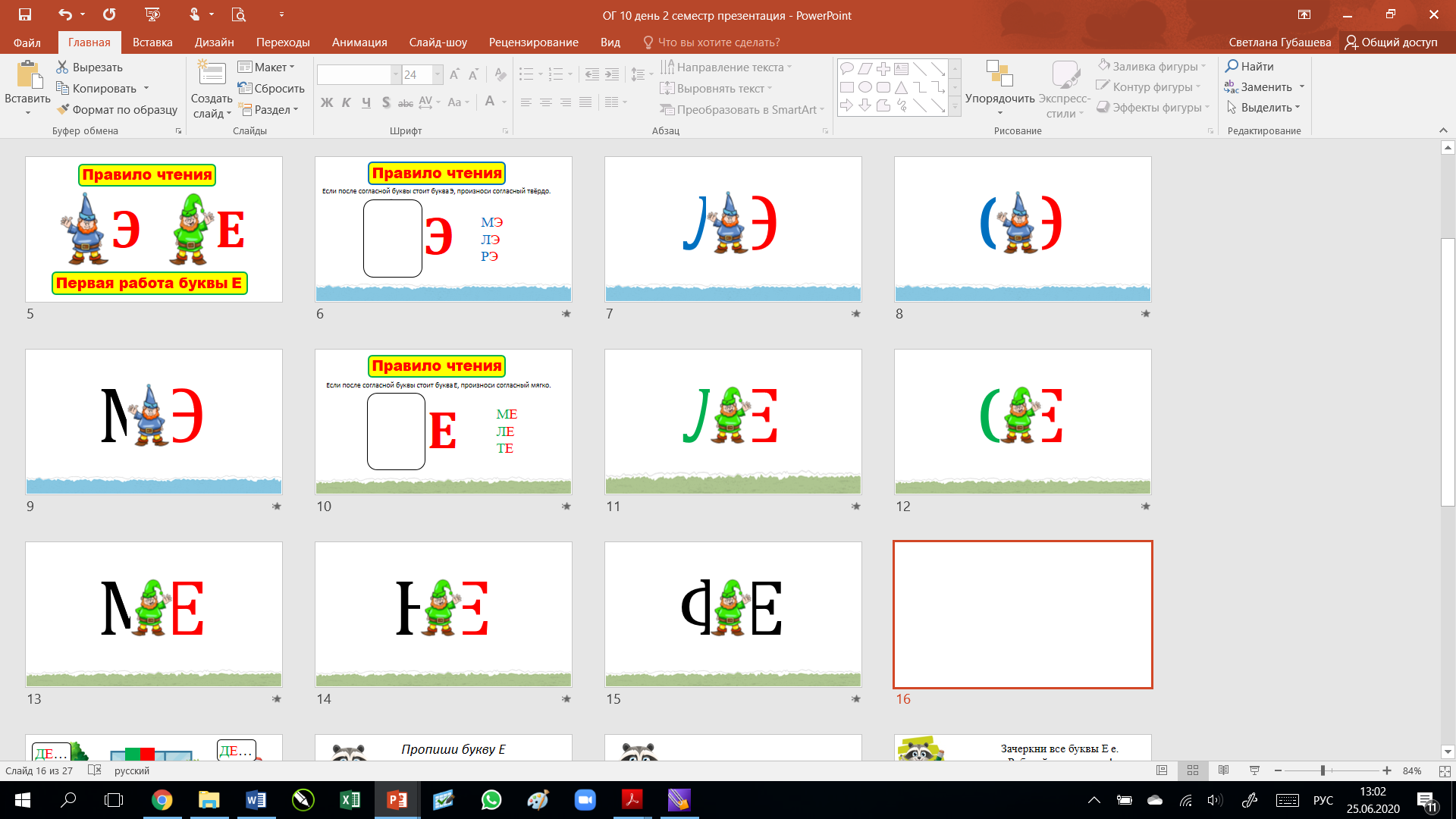 После того, как ребенок прочитает слог, появляется гномОсновная часть4. Выделение первого слога в словах. 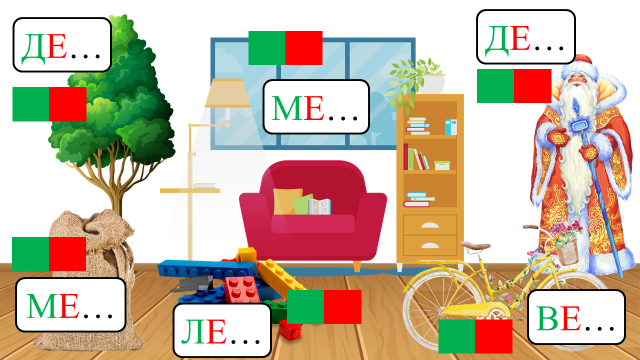 После того, как ребенок назовёт первые слоги, задать вопрос – как показать, что звук мягкий? Кликнуть мышкой.Ребенок отвечает, что нужна буква ЕОсновная часть5. Знакомство с буквами Ее. Письмо буквы.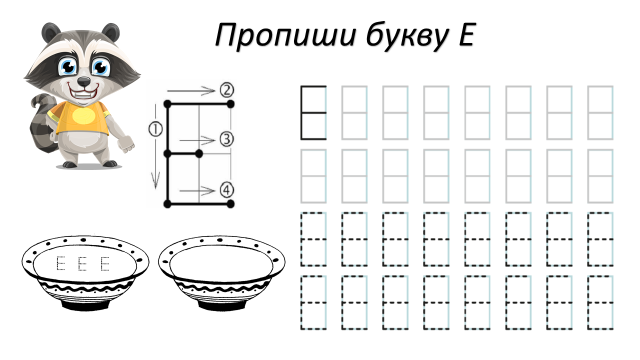 Проговорить речевую формулу (как пишется буква). Написать ее в тарелочках, прописать букву по клеткамОсновная часть6. Письмо и чтение слогов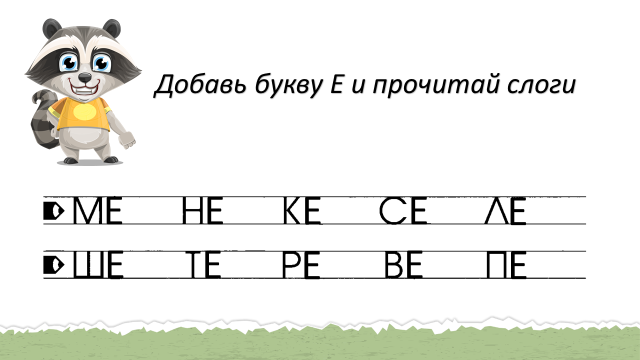 Добавить букву Е и прочитать слогиОсновная часть7. Корректурная проба (на время)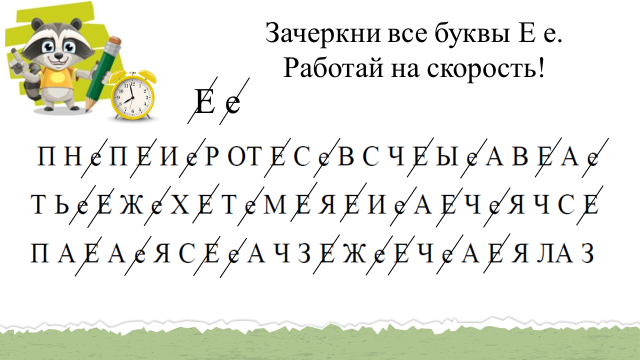 Ребенок зачеркивает буквы Е е. Взрослый засекает время.Данное задание необходимо выполнить за 1,5-2 минутыОсновная часть8. Физминутка с Крабом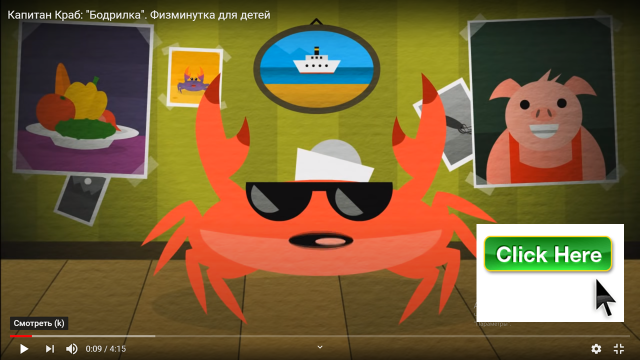 На кнопке – гиперссылка на внешний ресурсОсновная часть9. Упражнение в чтении слов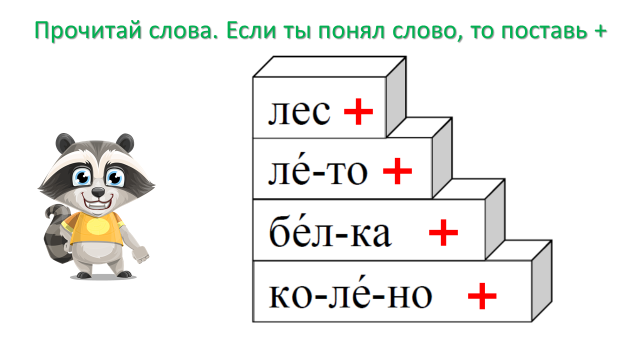 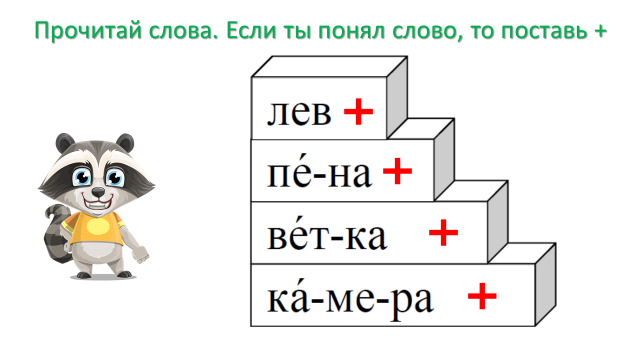 Добиваться понимания  прочитанных слов10. Чтение слов, которые начинаются с буквы Е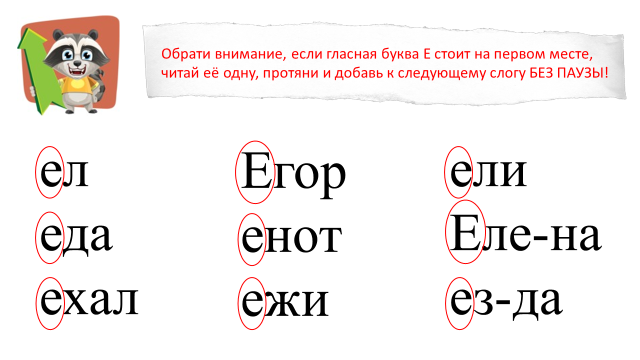 Обратить внимание ребенка на то, что, если буква Е стоит в начале слова, то следует читать ее ОДНУ, протягивая и потом, БЕЗ ПАУЗЫ, добавить следующий слог11. Игра «Слово потерялось»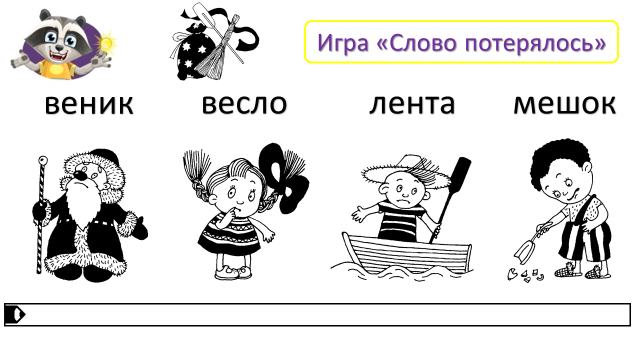 Прочитать слова. Посмотреть на картинки, определить, что кому не хватает и дописать слово над соответствующей картинкой.12* Задание для тех детей, которые уже хорошо читают и понимают смысл прочитанного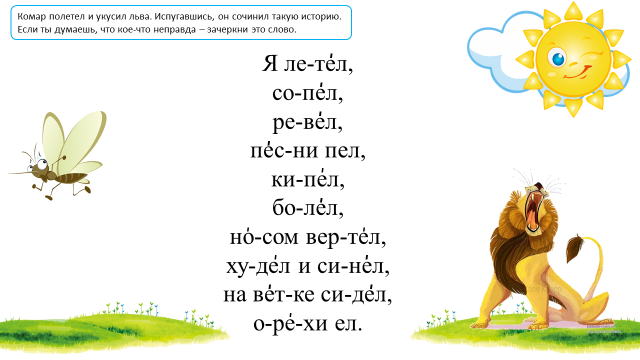 Если ребенок уже уверенно читает и понимает смысл прочитанного, то это задание для него.Прочитать, если какое-либо слово он считает «лишним», то вычеркнутьегоЗаключительная частьСэр Пеннибэгс и енот Вили прощаются до следующего занятия.